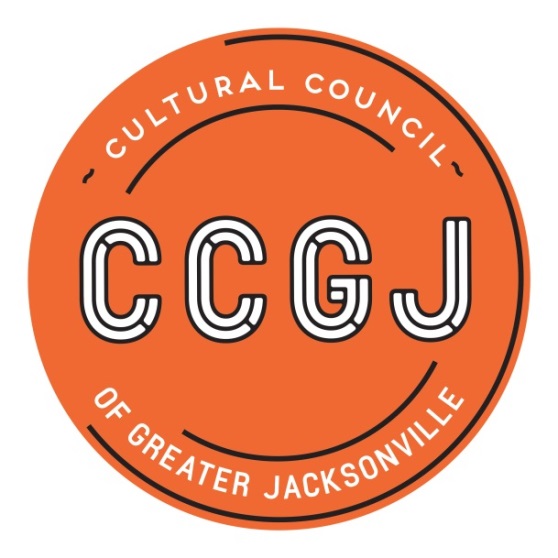 CULTURAL SERVICE GRANT PROGRAMMISSION:The mission and purpose of the Cultural Service Grant Program (CSGP) is to provide public support to arts and cultural organizations that contribute to the quality of life of Duval County’s residents. HISTORY:Since 1979, the Cultural Council of Greater Jacksonville has served as the official regranting and administrative agency for City of Jacksonville funding to arts and cultural organizations.  In 1990, the Cultural Service Grant Program was developed from the former Miscellaneous Appropriations for the Arts.  CSGP is governed by Chapter 118, Part 6, of the Ordinance Code for the City of , which uniquely empowers and requires the Cultural Council to seek and regrant public funds.  CSG COMMITTEE:The Cultural Service Grant Committee is comprised of a cross-section of members from Jacksonville’s diverse communities representing racial, gender, geographic and age diversity, who express an interest in the impact of culture in the community and a willingness to participate fully in the grantmaking process.  The CSGP Committee (panel) is made up of 10 voting members – three from the Cultural Council’s board of directors and seven community representatives.  There is also a non-voting committee chair and liaisons from the Mayor’s Office and the City Council.  CURRENT FUNDING:Grant awards provide general operating support.  Grantees must derive at least 76 percent of their operating revenue or support from sources other than CSGP.The Cultural Council is awarded a lump sum from the City of Jacksonville for the Cultural Service Grant Program.  The Cultural Council receives 13.5 percent of the total lump sum to administer the grant program and for its other programs that serve the community.A total of $2,416,447 was granted to 27 organizations for FY 2018-2019.EVALUATION CRITERIA:Evaluation criteria are described in the Jacksonville city ordinance governing CSGP.  Organizations applying for CSGP funds must demonstrate the following:Quality of programsExploration of innovative ideas and programmingCommunity impactNeed for the organization in the communityCommunity outreach and service to culturally diverse populationsManagement capability of board and staffEvaluation is intended to address the merits of applicant organizations; financial need is not a criterion under the ordinance that governs CSGP.CULTURE DEFINED:The city ordinance governing CSGP defines “culture” as:  presenting, sponsoring, exhibiting or otherwise offering for public consumption programs or activities in any one or combination of the following disciplines:  historic preservation/restoration; arts in education; music; dance; folk arts; humanities; literature; film/video/media; theater and musical theater; visual arts; or collections or exhibits of historical, archaeological, scientific or ethnic artifacts, handiwork or objects.